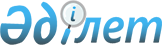 Об утверждении методики оценки эффективности деятельности специальных экономических зон
					
			Утративший силу
			
			
		
					Приказ Министра по инвестициям и развитию Республики Казахстан от 29 января 2016 года № 136. Зарегистрирован в Министерстве юстиции Республики Казахстан 3 марта 2016 года № 13380. Утратил силу приказом Министра индустрии и инфраструктурного развития Республики Казахстан от 12 августа 2019 года № 637 (вводится в действие по истечении десяти календарных дней после дня его первого официального опубликования)
      Сноска. Утратил силу приказом Министра индустрии и инфраструктурного развития РК от 12.08.2019 № 637 (вводится в действие по истечении десяти календарных дней после дня его первого официального опубликования).
      В соответствии с подпунктом 12-2) статьи 5 Закона Республики Казахстан от 21 июля 2011 года "О специальных экономических зонах в Республике Казахстан" ПРИКАЗЫВАЮ:
      1. Утвердить прилагаемую методику оценки эффективности деятельности специальных экономических зон.
      2. Комитету по инвестициям Министерства по инвестициям и развитию Республики Казахстан (Хаиров Е.К.) обеспечить:
      1) государственную регистрацию настоящего приказа в Министерстве юстиции Республики Казахстан;
      2) направление копии настоящего приказа в печатном и электронном виде на официальное опубликование в периодические печатные издания и информационно-правовую систему "Әділет" в течение десяти календарных дней после государственной регистрации настоящего приказа в Министерстве юстиции Республики Казахстан, а также в Республиканский центр правовой информации в течение десяти календарных дней со дня получения зарегистрированного приказа для включения в эталонный контрольный банк нормативных правовых актов Республики Казахстан;
      3) размещение настоящего приказа на интернет-ресурсе Министерства по инвестициям и развитию Республики Казахстан и интранет-портале государственных органов;
      4) в течение десяти рабочих дней после государственной регистрации настоящего приказа в Министерстве юстиции Республики Казахстан предоставление в Юридический департамент Министерства по инвестициям и развитию Республики Казахстан сведений об исполнении мероприятий, предусмотренных подпунктами 1), 2) и 3) пункта 2 настоящего приказа.
      3. Контроль за исполнением настоящего приказа возложить на курирующего вице-министра по инвестициям и развитию Республики Казахстан.
      4. Настоящий приказ вводится в действие по истечении десяти календарных дней со дня первого его официального опубликования.
      "СОГЛАСОВАН"   
      Министр национальной экономики   
      Республики Казахстан   
      ____________ Е. Досаев   
      1 февраля 2016 года Методика
оценки эффективности деятельности специальных экономических зон
1. Общие положения
      1. Настоящая Методика оценки эффективности деятельности специальных экономических зон (далее – Методика) разработана в соответствии с подпунктом 12-2) статьи 5 Закона Республики Казахстан от 21 июля 2011 года "О специальных экономических зонах в Республике Казахстан" (далее – Закон) и предназначена для оценки эффективности деятельности специальных экономических зон.
      2. Оценка эффективности деятельности специальных экономических зон (далее – оценка) производится Единым координационным центром по специальным экономическим зонам в Республике Казахстан (далее – единый координационный центр).
      3. Оценка осуществляется ежегодно по итогам отчетного (календарного) года.
      По вновь созданным специальным экономическим зонам, оценка осуществляется за фактический период функционирования специальной экономической зоны с момента ее создания и до 31 декабря отчетного (календарного) года.
      4. Орган управления специальной экономической зоны ежеквартально, не позднее 10 числа месяца, следующего за отчетным кварталом, направляет отчетность о результатах деятельности специальной экономической зоны (далее – отчетная информация) в произвольной форме, с обязательным указанием данных, утвержденных приказом Заместителя Премьер-Министра Республики Казахстан – Министра индустрии и новых технологий Республики Казахстан от 21 сентября 2011 года № 334 "Об утверждении Правил и периодичности предоставления органом управления специальной экономической зоны отчетности" (зарегистрирован в Реестре государственной регистрации нормативных правовых актов Республики Казахстан за № 7207).
      5. Источником информации для оценки является отчетная информация органа управления специальной экономической зоны, представляемая на электронном и бумажном носителях.
      Результатом указанной оценки является оценка достижения прогнозных и плановых показателей, предусмотренных планом развития специальной экономической зоны, утвержденным центральным исполнительным органом, осуществляющим государственное регулирование в сфере создания, функционирования и упразднения специальных экономических зон (далее – уполномоченный орган), целевыми индикаторами функционирования специальной экономической зоны,  критическим уровнем недостижения целевых индикаторов, определенными указами Президента Республики Казахстан о создании специальной экономической зоны. 2. Порядок проведения оценки
      6. Оценка эффективности деятельности специальной экономической зоны осуществляется в отдельности по каждой специальной экономической зоне по следующим критериям:
      1) эффективность функционирования специальной экономической деятельности;
      2) эффективность деятельности участников специальной экономической зоны;
      3) влияние деятельности специальной экономической зоны на социально-экономическое развитие региона (области, города республиканского значения, столицы), на территории которого она создана;
      4) эффективность управления органа управления специальной экономической зоной.
      7. По каждому критерию определенным пунктом 6 настоящей Методики выставляются баллы согласно пунктам 12 и 13 настоящей Методики.
      Итоговое значение каждого критерия (подкритерия) определяется как средневзвешенное значение показателей в процентном выражении.
      8. При оценке критерия "эффективность функционирования специальной экономической зоны" учитываются следующие показатели:
      1) количество участников специальной экономической зоны, в том числе количество участников с участием иностранных инвесторов в составе акционеров (участников) и участников, реализующих договоры об осуществлении деятельности в качестве участника специальной экономической зоны с привлечением иностранных инвестиций (прогноз/факт);
      2) количество рабочих мест, созданных участниками специальной экономической зоны на территории специальной экономической зоны (прогноз/факт) (временные рабочие места/постоянные рабочие места);
      3) объем инвестиций, в том числе капитальных вложений, осуществленных участниками специальной экономической зоны на территории специальной экономической зоны в соответствии с договорами об осуществлении деятельности в качестве участника специальной экономической зоны (план/факт);
      4) объем выручки от продажи товаров, работ, услуг за вычетом налога на добавленную стоимость, акцизов (в соответствии с отчетом о прибылях и убытках бухгалтерской отчетности участников, применяющих общую систему налогообложения) и (или) сумма доходов (в соответствии с налоговой декларацией по налогу, уплачиваемому в связи с применением упрощенной системы налогообложения, участников, применяющих упрощенную систему налогообложения), полученных участниками в результате реализации договоров об осуществлении деятельности в качестве участника специальной экономической зоны (прогноз/факт);
      5) объем частных инвестиций в уставный капитал органа управления специальной экономической зоны с целью финансирования создания объектов инженерной, транспортной, социальной, инновационной и иной инфраструктуры специальной экономической зоны;
      6) объем налогов, уплаченных участниками специальной экономической зоны в бюджеты всех уровней бюджетной системы Республики Казахстан (прогноз/факт);
      7) объем таможенных платежей, уплаченных участниками специальной экономической зоны;
      8) количество объектов инженерной инфраструктуры, построенных на территории специальной экономической зоны и введенных в эксплуатацию (план/факт), и их проектная мощность;
      9) объем вложенных бюджетных инвестиций (средства республиканского, местного бюджетов) в строительство инфраструктуры (выделено/освоено).
      Доля исполнения каждого показателя, указанного в подпунктах 1) – 9) настоящего пункта, рассчитывается по формуле: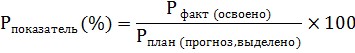 
      где: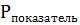 - это доля исполнения показателя;


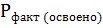 - это фактическое значение исполнения показателя;


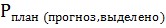 - это общее значение показателя.


      9. Оценка критерия "эффективность деятельности участников специальной экономической зоны" производится исходя из показателей, предусмотренных в подпунктах 2), 3) и 6) пункта 8 настоящей Методики.
      Итоговое значение каждого критерия (подкритерия) определяется как средневзвешенное значение показателей в процентном выражении: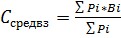 ,


      где: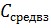 - средневзвешенное значение показателей; 


      Pi - доля каждого показателя в рамках соответствующих критериев;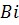 – соответствующий балл по фактическому достижению прогнозно-плановых показателей согласно пункту 15.


      10. Критерий "эффективность деятельности участников специальной экономической зоны" включает в себя подкритерий "эффективность видов деятельности специальных экономических зон".
      Подкритерий "эффективность видов деятельности специальных экономических зон" рассчитывается исходя из вида деятельности специальной экономической зоны, которая подразделяется на вид деятельности в сфере обрабатывающей промышленности и в транспортно-логистической сфере.
      11. Подкритерий "эффективность видов деятельности специальных экономических зон" для видов деятельности в сфере обрабатывающей промышленности состоит из показателей:
      1) доля экспортируемой продукции в общем объеме произведенной продукции рассчитывается по формуле: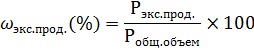 
      где: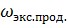 - это доля экспортируемой продукции, произведенной участниками специальных экономических зон в общем объеме произведенной продукции в %;


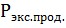 - это фактическое значение экспортируемой продукции в денежном выражении;


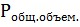 - это общий объем произведенной продукции на территории Республики Казахстан в денежном выражении;


      2) доля обрабатывающей промышленности, относящейся к высокотехнологичным секторам экономики, в общем количестве производств, размещенных на территории специальной экономической зоны, рассчитывается по формуле: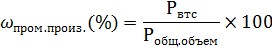 
      где: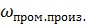 - это доля обрабатывающей промышленности, относящихся к высокотехнологичным секторам экономики, в общем количестве производств, размещенных на территории специальной экономической зоны в сфере обрабатывающей промышленности;


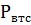 - это фактическое количество производств в обрабатывающей промышленности, относящихся к высокотехнологичным секторам;


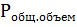 - это общее количество производств, размещенных на территории специальной экономической зоны в сфере обрабатывающей промышленности;


      3) удельный вес предприятий, осуществляющих технологические инновации, в общем количестве предприятий (участники, реализующие договоры об осуществлении деятельности в качестве участника специальной экономической зоны) рассчитывается по формуле: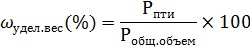 
      где: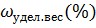 - удельный вес предприятий, осуществляющих технологические инновации, в общем количестве предприятий;


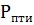 - это фактическое количество предприятий, осуществляющих технологические инновации;


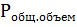 - это общее количество предприятий.


      12. Подкритерий "эффективность видов деятельности специальных экономических зон" для видов деятельности в транспортно-логистической сфере рассчитывается исходя из следующих показателей:
      1) доля экспорта в общем объеме грузооборота, которая рассчитывается по формуле: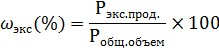 
      где: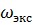  - это доля экспорта в общем объеме грузооборота;


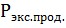  - это фактический объем экспорта продукции в денежном выражении;


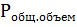  - это общий объем грузооборота в денежном выражении;


      2) доля импорта в общем объеме грузооборота, которая рассчитывается по формуле: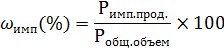 
      где: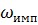  - это доля импорта в общем объеме грузооборота;


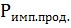 - это фактическое количество импорта продукции;


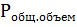 - это общий объем грузооборота.


      13. Критерий "влияние деятельности специальной экономической зоны на социально-экономическое развитие региона (области, города, республиканского значения, столицы), на территории которого она создана" определяется как:
      1) отношение показателя, указанного подпункте 2) пункта 8 настоящей Методики к численности трудоспособного населения административно-территориальной единицы (области, города республиканского значения, столицы), на территории которых создана специальная экономическая зона (для расчета используются значения показателей по состоянию на 31 декабря года оценки.
      Итоговое значение показателя может выражаться в процентах, которое рассчитывается по формуле: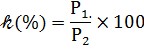 
      где: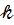 - это отношение показателя, указанного в подпункте 2) пункта 8 настоящей Методики, к численности трудоспособного населения административно-территориальной единицы (области, города республиканского значения, столицы), на территории которых создана специальная экономическая зона;


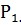 - это показатель, указанный в подпункте 2) пункта 8 настоящей Методики;


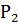 - это показатель численности трудоспособного населения территориально-административной единицы (область), на территории которых создана специальная экономическая зона;


      2) отношение показателя, указанного в подпункте 4) пункта 8 настоящей Методики, к объему валового регионального продукта административно-территориальной единицы, на территории которого создана специальная экономическая зона (для расчета используются годовые значения показателей; итоговое значение показателя выражается в процентах), которое рассчитывается по формуле: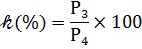 
      где: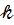 - отношение показателя, указанного в подпункте 4) пункта 8 настоящей Методики, к объему валового регионального продукта административно-территориальной единицы, на территории которого создана специальная экономическая зона;


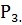 – объем выручки от продажи товаров, работ, услуг за вычетом налога на добавленную стоимость, акцизов (в соответствии с отчетом о прибылях и убытках бухгалтерской отчетности участников, применяющих общую систему налогообложения) и (или) сумма доходов (в соответствии с налоговой декларацией по налогу, уплачиваемому в связи с применением упрощенной системы налогообложения, участников, применяющих упрощенную систему налогообложения), полученных участниками в результате реализации договоров об осуществлении деятельности в качестве участника специальной экономической зоны (прогноз/факт);


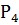 - объем валового регионального продукта административно-территориальной единицы, на территории которого создана специальная экономическая зона;


      3) отношение показателя, указанного в подпункте 6) пункта 8 настоящей Методики, к объему налогов, уплаченных в бюджеты всех уровней бюджетной системы Республики Казахстан налогоплательщиками, зарегистрированными на территориально-административной единицы, на территории которого создана специальная экономическая зона (итоговое значение показателя может выражаться в процентах), которое рассчитывается по формуле: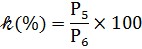 
      где: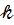 – это отношение показателя, указанного в подпункте 6) пункта 8 настоящей Методики, к объему налогов, уплаченных в бюджеты всех уровней бюджетной системы Республики Казахстан налогоплательщиками, зарегистрированными на территориально-административной единицы, на территории которого создана специальная экономическая зона;


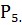 - это показатель, указанный в подпункте 6) пункта 8 настоящей Методики;


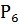 - это показатель объема налогов, уплаченных в бюджеты всех уровней бюджетной системы Республики Казахстан налогоплательщиками, зарегистрированными на территориально-административной единицы, на территории которого создана специальная экономическая зона.


      14. Критерий "эффективность управления органа управления специальной экономической зоны" определяется как:
      отношение показателей, предусмотренных в подпунктах 1) и 8) пункта 8 настоящей Методики, к прогнозным и плановым показателям специальной экономической зоны;
      доля суммарной площади земельных участков, предоставленных в аренду и (или) находящихся в собственности участников специальной экономической зоны, в общей площади специальной экономической зоны, которая рассчитывается по формуле: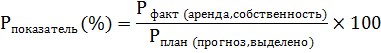 
      где: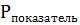 - это доля исполнения показателя;


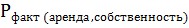 - это фактическое значение выданных в аренду и (или) находящихся в собственности участников специальных экономических зон земельных участков;


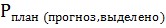 - это общая площадь земельных участков, расположенных на территории специальной экономической зоны;


      доля введенных в эксплуатацию, созданных или создаваемых мощностей объектов инженерной инфраструктуры, в том числе объектов теплоснабжения, водоснабжения, энергоснабжения, газоснабжения, водоотведения, в количестве указанных объектов, заявленных и подтвержденных договорными обязательствами участников специальной экономической зоны, которая рассчитывается по формуле: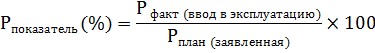 
      где: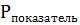 - это доля исполнения показателя;


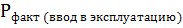 - это фактическое количество введенных в эксплуатацию объектов инженерной инфраструктуры;


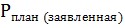 - это общее количество заявленных к введению в эксплуатацию объектов инфраструктуры.


      15. Оценка эффективности деятельности специальной экономической зоны производится с учетом выполнения прогнозных и плановых показателей специальной экономической зоны по каждому критерию, согласно приложению к настоящей методике. 3. Заключительные положения
      16. По итогам проведенной оценки единый координационный центр ежегодно, до 1 ноября года, следующего за отчетным годом проведения оценки, представляет в уполномоченный орган информацию о проведенной оценке.
      Информация о проведенной оценке размещается на интернет ресурсе единого координационного центра в течение трех рабочих дней со дня его направления в уполномоченный орган.
      Уполномоченный орган на основании информации о проведенной оценке формирует аналитическую информацию о результатах деятельности специальных экономических зон и представляет в уполномоченный орган по государственному планированию до 1 января года, следующего за отчетным.
      Уполномоченный орган на основании информации о проведенной оценке формирует аналитическую информацию о результатах деятельности специальных экономических зон и представляет в Администрацию Президента Республики Казахстан и Правительство Республики Казахстан до 1 января года, следующего за отчетным. Критерии оценки эффективности деятельности специальной
экономической зоны
      Для оценки показателей деятельности специальной экономической зоны используется пятибалльная система значений:
      5 баллов - при достижении плановых показателей свыше 90 процентов;
      4 балла - при достижении плановых показателей на 71-90 процентов;
      3 балла – при достижении плановых показателей на 51-70 процентов;
      2 балла - при достижении плановых показателей на 36-50 процентов;
      1 балл - при достижении плановых показателей ниже чем на 35 процентов;
      0 баллов - при отсутствии достижения плановых показателей.
      Итоговое значение суммарного показателя деятельности специальной экономической зоны по фактическому достижению прогнозно-плановых показателей (критериев) специальной экономической зоны определяется как средневзвешенное значение.
      На основании полученного средневзвешенного значения производится оценка эффективности деятельности специальной экономической зоны за отчетный период и за период с начала функционирования специальной экономической зоны с применением следующих баллов:
      от 5 до 4 баллов – значение отражающее эффективную деятельность специальной экономической зоны;
      от 4 до 3 баллов - значение отражающее достаточно эффективную деятельность специальной экономической зоны;
      от 3 до 2 баллов - значение отражающее условно-эффективную деятельность специальной экономической зоны с необходимостью совершенствования по отдельным направлениям;
      от 2 до 1 балла - значение отражающее низкий уровень эффективности деятельности специальной экономической зоны;
      ниже 1 балла - значение отражающее неэффективную деятельность специальной экономической зоны.
					© 2012. РГП на ПХВ «Институт законодательства и правовой информации Республики Казахстан» Министерства юстиции Республики Казахстан
				
Министр
по инвестициям и развитию
Республики Казахстан
А. ИсекешевУтверждена
приказом Министра
по инвестициям и развитию
Республики Казахстан
от 29 января 2016 года № 136Приложение
к методике оценки
эффективности деятельности
специальных экономических зон